Aanwezig: Vanderoost Jef, Janssens Linda, Staquet Nathalie, Quaghebeur Stijn, De Dobbeleer Frank, Van Hove Diane, Van den Houte Anneleen, Janssens Dirk, Erkelbout Jan, Willen Marc, Pardon Guy, Roesems Gino, Rons Alexis, Hellinckx Karine, De Win Harry, Groenweghe Nele, Vanhee Fré, Peeters Kris, Walravens Jef, Segers Willy, De Jonge Jasper, El Hajui Rachid, Robbe Yann, De Clerck Frank, De Schrijver Reindert, Vanden Houte Marianne, Zelderloo Walter, De Ridder Karel, Deleu Luc, Valkeniers Michel,  De Backer LucToelichting​Elk jaar, voor 30 juni, wordt de jaarrekening van het voorgaande boekjaar vastgesteld. Op deze raad wordt de jaarrekening over 2021 voorgelegd ter goedkeuring. 
De jaarrekening geeft het beleid weer dat gedurende het boekjaar werd gevoerd en evalueert de beleidsdoelstellingen en de mate waarin ze zijn bereikt. Daarnaast geeft de jaarrekening een zicht op de financiële gevolgen van het gevoerde beleid. De jaarrekening heeft een drievoudige functie:
• een evaluatiefunctie met betrekking tot het gevoerde beleid;
• een evaluatiefunctie met betrekking tot de autorisatie van de kredieten. Via de jaarrekening wordt nagegaan of het bestuur binnen de toegekende ramingen is gebleven;
• een financiële functie omdat de jaarrekening een goed beeld geeft van de financiële situatie van het bestuur.

Sinds 2020 moet het lokale bestuur geconsolideerd rapporteren voor gemeente en OCMW. 
Toch dient de OCMW-raad nog het deel van het OCMW in de jaarrekening vast te stellen, waarna de gemeenteraad het geheel zal vaststellen. Juridisch kaderDecreet Lokaal Bestuur, artikelen 171, 176 en 249 Decreet van 15 juli 2011 tot vaststelling van de algemene regels waaronder in de Vlaamse Gemeenschap en het Vlaamse Gewest periodieke plan- en rapporteringsverplichtingen aan lokale besturen kunnen worden opgelegdMinisterieel besluit van 26 juni 2018 tot vaststelling van de modellen en de nadere voorschriften van de beleidsrapporten, de rekeningenstelsels en de digitale rapportering van de beleids- en beheerscyclus van de lokale en provinciale besturen (MB BBC)Ministerieel besluit van 12 september 2018 tot wijziging van het MB BBCBesluit van de Vlaamse Regering van 30 maart 2018 over de beleids- en beheerscyclus van de lokale en de provinciale besturen (BVR BBC) Besluit van de Vlaamse regering van 7 september 2018 tot wijziging van het BVR BBC​Beslissing stemming28 ja: De Win Harry, Van den Houte Anneleen, Hellinckx Karine, De Jonge Jasper, De Clerck Frank, Segers Willy, Staquet Nathalie, De Dobbeleer Frank, Vanhee Fré, Deleu Luc, Janssens Linda, Groenweghe Nele, Valkeniers Michel, Willen Marc, Pardon Guy, Roesems Gino, Erkelbout Jan, Peeters Kris, Janssens Dirk, Van Hove Diane, Rons Alexis, Vanderoost Jef, De Ridder Karel, Quaghebeur Stijn, El Hajui Rachid, Zelderloo Walter, De Backer Luc, Walravens Jef2 onthoudingen: De Schrijver Reindert, Robbe Yann, Artikel 1. Het aandeel van het OCMW in de jaarrekening 2021 wordt vastgesteld met volgende cijfers:​
​
​
​​Namens de raad voor maatschappelijk welzijn,besluit raad voor maatschappelijk welzijnJaarrekeningJaarrekeningEindkredietenEindkredietenInitiële kredietenInitiële kredietenUitgavenOntvangstenUitgavenOntvangstenUitgavenOntvangstenKredieten OCMW Dilbeek  Exploitatie  16 303 260,98     12 679 121,55     18 497 262,52     12 855 999,18     18 759 987,87     12 627 111,04     Investeringen       148 046,06          105 896,45          576 343,03          105 896,00          952 600,00          105 896,00     Financiering       569 798,31                       -            569 806,00                       -            569 806,00                       -           Leningen en leasings            569 798,31                              -                 569 806,00                              -                 569 806,00                              -           Toegestane leningen en betalingsuitstel                           -                                -                                -                                -                                -                                -           Overige financieringstransacties                           -                                -                                -                                -                                -                                -     Marianne Vanden HouteAlgemeen directeur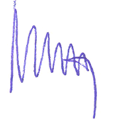 Michel ValkeniersVoorzitter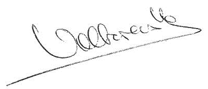 